DECLARACIÓN JURADA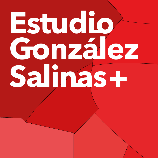 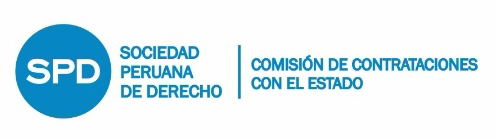 El equipo se compromete bajo esta declaración al cumplimiento de todos los requisitos que se establecen en las bases del I MOOT en contrataciones del Estado.Representante del equipo____________________________________________Nombres ApellidosDNIUniversidadDistrito, _____ de noviembre del 2020